TENNISΠΡΩΤΑΘΛΗΜΑ ΑΓΩΝΩΝ ΚΑΤΑΤΑΞΗΣ(LADDER)2018-2019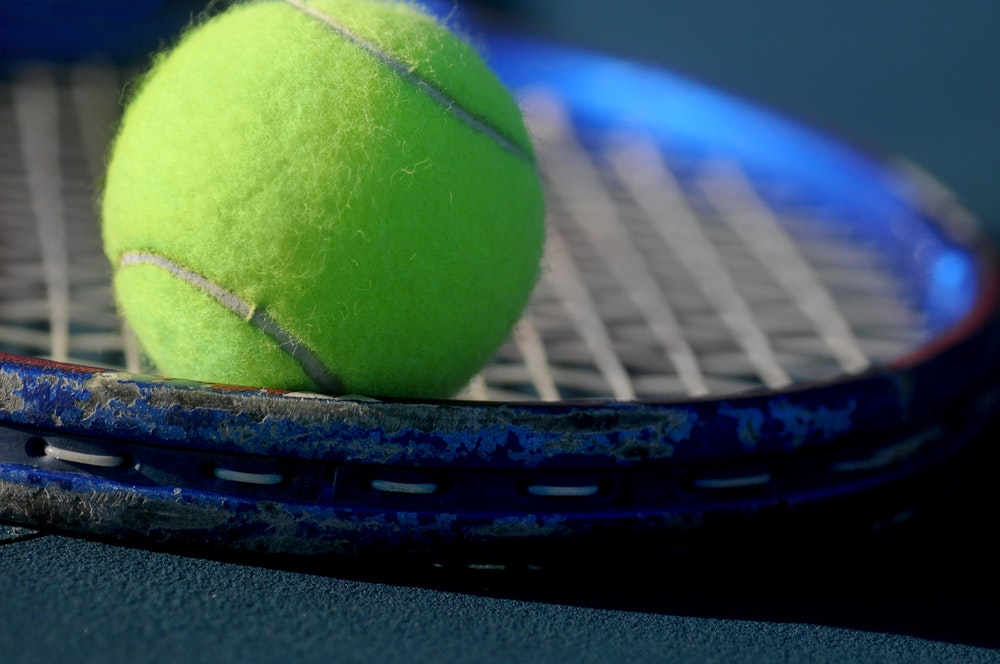 Όσοι φοιτητές-τριες ενδιαφέρονται να συμμετάσχουν στους αγώνες κατάταξης TENNIS του Ε.Μ.Π., να προσέλθουν στο Αθλητικό Κέντρο για να δηλώσουν συμμετοχή.Υπεύθυνη Καθ. Φυσ. Αγωγής: Α. ΣούλιουΤηλ. Επικοινωνίας: 2107722136Email: asouliou@gmail.comZωγράφου, 7 Ιανουαρίου 2019